MLC Staff Training Request Form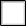 All requests must be approved by the Library System Director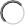 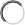 